Open Contact Club Knokke / 2022 Vrijdag 18 februari: Prof. dr. Eric Caers (Uhasselt) : “Time to rethink the British Empire? Opgang, neergang en blijvende erfenis van het Britse Rijk” 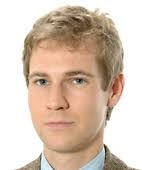 De lezing vertrekt vanuit de bevinding dat het anno 2022 haast onmogelijk is om over het Britse koloniale verleden te spreken zonder daarbij heftige emoties (nostalgisch of ronduit vijandig) los te maken. Bijzondere aandacht gaat naar de ontwikkeling van het Britse Rijk evenals de receptiegeschiedenis, dat wil zeggen de geschiedenis van de houding tegenover Empire, aan de hand van opvallende quotes van voor– en tegenstanders: Thomas Carlyle en Anglo-Saxon Supremacy, Cecil Rhodes en British Exceptionalism, Rudyard Kipling en The White Man’s Burden, E.M. Forster en A Passage to India. Na de Tweede Wereldoorlog en de ineenstorting van het Britse Rijk werd het Britse Gemenebest opgericht als nieuw diplomatiek verband, maar thema’s als dekolonisatie en multiculturalisme - waarbij het angelsaksisch integratiemodel, in tegenstelling tot het Franse (jakobijnse) pleidooi voor assimilatie, inzet op maximale culturele vrijheid - bleven het maatschappelijk debat domineren én polariseren. De complexe omgang met Empire wordt geïllustreerd aan de hand van markante uitspraken van o.a. Enoch Powell (“Rivers of Blood”), Margaret Thatcher (“Rather Swamped” en Falklands War) en Stuart Hall (cultural theory). De vraag dringt zich op of de recente Woke cultuur tegen de achtergrond van post-Brexit Empire nostalgia het überhaupt nog mogelijk maakt om met de nodige sereniteit over Empire te spreken, en of de moderne, inclusieve invulling van Britishness garant staat voor de beoogde sociale harmonie.Locatie: Kasteel van MoerkerkeDe lezing start om 11u30 (i.p.v. 12u)